Corso: Corso test preselettiviModulo: Test di logica numerica, parte primaTitolo: Benvenuto/aCiao, benvenuto al modulo sui “Test di Logica numerica”.In questa lezione approfondiremo:•	le 17 tipologie che appartengono a questa categoria di test•	alcune strategie risolutive che ti possono aiutare nella soluzione delle domande di questo tipo•	alcuni esempi tipici di test di questa macro categoriaBene, non perdiamoci in ulteriori chiacchiere e… cominciamo!Titolo: Test di Logica numericaI test di Logica numerica raggruppano tutte quelle domande che intendono valutare le tue abilità di calcolo mentale e di intuito logico-matematico.Tutti i quesiti di questa area implicano un ragionamento quantitativo e si basano su conoscenze di base della matematica, quali frazioni, percentuali, calcolo delle probabilità, proporzioni, ecc.Le categorie di questa area sono:1)	serie numeriche, serie alfabetiche, serie miste2)	corrispondenze numeri/lettere3)	potenze4)	frazioni5)	percentuali e tassi d’interesse6)	proporzioni7)	medie8)	equazioni9)	equazioni con simboli10)	matrici11)	logica12)	logica numerica-deduttiva13)	calcolo delle probabilità14)	problemi spazio/tempo/velocità15)	pesate16)	aste in equilibrio17)	interpretazione dati dei graficiTitolo: Test di Logica numerica – Strategia risolutivaTutti i test di Logica numerica hanno alla base un ragionamento matematico. Tieni presente che il giorno della prova ti sarà vietato l’utilizzo di calcolatrici, telefonini o computer. Dunque, devi cercare di velocizzarti quanto più possibile nei calcoli.Un buon metodo, quando hai a che fare con numeri il cui calcolo è complicato, può essere quello di arrotondarlo ad un numero prossimo il cui calcolo è più facile. Ad esempio se devi calcolare 102 x 5, arrotonda 102 a 100. Il calcolo è più facile e saprai che la risposta da scegliere è un numero prossimo a 500, solo di poco più grande. Per quanto riguarda poi le Serie numeriche o alfabetiche tieni conto che di solito la progressione aumenta o diminuisce secondo una costante. A volte, bisogna anche tener conto della posizione occupata dai numeri nella serie. Ad esempio, i numeri pari potrebbero seguire una regola che potrebbe essere diversa per i numeri in posizione dispari.Infine, una spiegazione a parte meritano i test di Logica numerico-deduttiva. Spesso non è facile comprendere il loro funzionamento. Questi test sono costituiti da righe di numeri al cui fianco è posto un “più” o “meno”. Questi segni stanno ad indicare che le righe “più” sono valide ai fini della risoluzione della domanda, quelle col segno “meno”, invece, non lo sono. Tuttavia, per trovare la chiave devi necessariamente analizzare sia le righe col segno “più”, sia quelle col “meno”. Infatti, si possono verificare 2 casi:•	se per le righe “meno” non è valida la regola che hai individuato per le righe “più”, allora hai trovato la chiave•	ma se alcune righe “meno” ripropongono la regola valida per le righe “più”, allora devi individuare una seconda regola comune solo alle righe “più”Bene, è tutto! Ecco di seguito alcuni esempi di test sulla Logica numerica…Titolo: Test di Logica numerica – Serie numeriche (1)Data la seguente serie di numeri, individua la cifra che completa la serie2, 4, 6, 10, ?, 26, 42Risposte possibili:A)	14B)	22C)	18D)	20E)	16La risposta corretta è la E) Infatti, dati i primi due numeri, tutti gli altri sono la somma dei due numeri che lo precedono. Quindi:•	2 + 4 = 6•	4 + 6 = 10•	6 + 10 = 16•	10 + 16 = 26•	16 + 26 = 42Titolo: Test di Logica numerica – Serie numeriche (2)Individua il numero mancante di questa serie numerica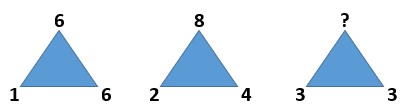 Risposte possibili:A)	9B)	12C)	3D)	18E)	1La risposta corretta è la A) Infatti, la cifra sul vertice in alto di ogni triangolo è il risultato della moltiplicazione degli altri due numeri dello stesso triangolo.Quindi:•	PRIMO TRIANGOLO: 1 x· 6 = 6•	SECONDO TRIANGOLO: 2 x· 4 = 8•	TERZO TRIANGOLO: 3 x 3 = 9Titolo: Test di Logica numerica – Serie numeriche (3)Individua i numeri mancanti di questa serie numerica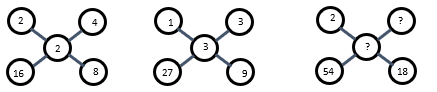 Risposte possibili:A)	1 al centro e 2 nell’angolo superiore destroB)	2 al centro e 3 nell’angolo superiore destroC)	3 al centro e 6 nell’angolo superiore destroD)	2 al centro e 4 nell’angolo superiore destroE)	1 al centro e 3 nell’angolo superiore destroLa risposta corretta è la C) Il numero al centro, infatti, moltiplica il primo numero in alto a sinistra, il cui risultato prende posto nell’angolo superiore destro. Si procede poi in senso orario, seguendo la regola e moltiplicando sempre il numero esterno per il numero centrale.Titolo: Test di Logica numerica – Serie numeriche (4)Individua il numero mancante di questa serie numerica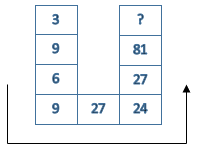 Risposte possibili:A)	27B)	89C)	36D)	54E)	78La risposta corretta è la E) Infatti, seguendo la progressione indicata dalla freccia la regola è la seguente:la prima cifra è moltiplicata · 3, alla seconda è sottratto - 3, alla terza è sommato + 3Quindi:•	3 · 3 = 9•	9 – 3 = 6•	6 + 3 = 9•	9 · 3 = 27•	27 – 3 = 24•	24 + 3 = 27•	27 · 3 = 81•	81 – 3 = 78Titolo: Test di Logica numerica – Serie alfabeticheIndividua la lettera che completa la successioneA, A, D, B, G, C, L, D, O, E, …?Risposte possibili:A)	SB)	PC)	FD)	QE)	RLa risposta corretta è la E) Questa sequenza di lettere segue due diverse regole a seconda se la lettera è in posizione pari o dispari.•	Le lettere in posizione dispari seguono una progressione con base +3 a partire dalla prima A. Per questo la successione dispari è: A, D, G, L, O, R (che costituisce la chiave)•	Le lettere in posizione pari seguono l’ordine alfabetico normale a partire dalla A. per questo la successione pari è: A, B, C, D, E.Titolo: Test di Logica numerica – Serie misteIndividua il numero e la lettera che completano la successione1, A, 2, B, 4, D, 8, H, 16, …, …?Risposte possibili:A)	S e 28B)	P e 28C)	R e 32D)	Q e 32E)	Z e 36La risposta corretta è la C) Questa sequenza di numeri e lettere segue due diverse regole.Per prima cosa cerchiamo la regola dei numeri.•	NUMERI – Scriviamo i numeri in ordine: 1, 2, 4, 8, 16   Si comprende subito che abbiamo una progressione di numeri con base · 2. Infatti, il numero precedente è moltiplicato ogni volta · 2 per ottenere il numero successivo.Quindi il numero finale sarà sicuramente 32 e si possono eliminare i distrattori A), B) ed E)•	LETTERE – Scriviamo le lettere in ordine: A, B, D, H    Se ad ogni lettera attribuiamo il numero che occupa la lettera nell’alfabeto italiano abbiamo: 1, 2, 4, 8   Confrontando con la progressione numerica notiamo che la progressione alfabetica corrisponde a quella numerica. Dunque, la chiave sarà la sedicesima lettera dell’alfabeto italiano e cioè una R.Titolo: Test di Logica numerica – Corrispondenze numeri/lettereSe 3 corrisponde ad “A”, 4 a “B” e 5 a “C”, come si scriverebbe la parola “MATTO” usando i numeri al posto delle lettere dell’alfabeto italiano?Risposte possibili:A)	13  3  20  20  15B)	15  3  1  1  17C)	12  3  21  21  18D)	12  3  18  18  15E)	13  3  21  21  15La risposta corretta è la A) Infatti, il numero che corrisponde alla lettera dell’alfabeto è dato dalla posizione che la lettera occupa + 2Quindi:A: posizione 1 + 2 = 3B: posizione 2 + 2 = 4 C: posizione 3 + 2 = 5 D: posizione 4 + 2 = 6 E: posizione 5 + 2 = 7 F: posizione 6 + 2 = 8 G: posizione 7 + 2 = 9 H: posizione 8 + 2 = 10I: posizione 9 + 2 = 11L: posizione 10 + 2 = 12M: posizione 11 + 2 = 13N: posizione 12 + 2 = 14O: posizione 13 + 2 = 15P: posizione 14 + 2 = 16Q: posizione 15 + 2 = 17R: posizione 16 + 2 = 18S: posizione 17 + 2 = 19T: posizione 18 + 2 = 20Titolo: Test di Logica numerica – PotenzeUn negozio di animali ha appena acquistato una coppia di pesci.Il proprietario sa che dovrà aspettare 1 anno affinché la coppia raggiunga la maturità e si possa riprodurre, dando vita ad una nuova coppia di pesci. Tutte le coppie poi, superato 1 anno per raggiungere la maturità, si riprodurranno a loro volta, generando ognuna una nuova coppia di pesci.Sapendo che al terzo anno moriranno 2 coppie di pesci, quanti saranno i pesci in totale all’inizio del quinto anno?Risposte possibili:A)	6B)	8C)	16D)	24E)	32La risposta corretta è la C) Infatti, basta raddoppiare le coppie ogni anno dopo il primo, tenendo presente che al terzo anno muoiono 2 coppie. Quindi:•	1 anno: 1 coppia di pesci che deve raggiungere la maturità per riprodursi (21 = 2 pesci)•	2 anno: 2 coppie di pesci, in quanto la prima coppia ha generato una seconda coppia di pesci (22 = 4 pesci)•	3 anno: 4 coppie di pesci – 2 coppie = 2 coppie di pesci, in quanto le due coppie generano una coppia di pesci ciascuna, quindi abbiamo 4 coppie. Ma sappiamo che ne muoiono 2, quindi rimangono solo 2 coppie vive (23 - 22 = 4 pesci)•	4 anno: 4 coppie di pesci, in quanto le due coppie generano una coppia di pesci ciascuna, quindi abbiamo 4 coppie (23  = 8 pesci)•	5 anno: 8 coppie di pesci, in quanto le 4 coppie generano una coppia di pesci ciascuna (24 = 16 pesci)Titolo: Test di Logica numerica – Frazioni (1)A quanto corrispondono i 3/2 di 136?Risposte possibili:A)	204B)	516C)	272D)	360E)	420La risposta corretta è la A) Il calcolo è molto semplice. Per prima cosa eseguiamo 136 diviso 2136 / 2 = 68Poi moltiplichiamo 68 per 368 x 3 = 204Titolo: Test di Logica numerica – Frazioni (2)Qual è il numero maggiore tra i seguenti?0,40;  1/3;  -3;  5/3;  5/13Risposte possibili:A)	0,40B)	1/3C)	-3D)	5/3E)	5/13La risposta corretta è la D) Possiamo subito scartare la risposta C), in quanto è un numero negativo e quindi non può essere il maggiorePer trovare la chiave dobbiamo calcolare il minimo comun denominatore di tutti i numeri rimanenti, in quanto le frazioni possono essere confrontate tra loro solo se hanno lo stesso denominatore.Partiamo da 0,40 togliendo la virgola e poi semplificando:0,40 = 40/100 = 4/10 = 2/5Minimo comune multiplo tra i denominatori dei numeri rimanenti: 5; 3; 13 = 195Quindi:2/5  = (2 · 39) / 195  = 78/195  (abbiamo moltiplicato il 2 per 39 in quanto 195 / 5  del denominatore = 39)1/3 = (1 · 65) /195   =  65/195  (abbiamo moltiplicato 1 per 65 in quanto 195 / 3  del denominatore = 65)5/3 = (5 · 65) / 195  =  325/195 (abbiamo moltiplicato 5 per 65 in quanto 195 / 3  del denominatore = 65)5/13 = (5 · 15) / 195 = 75/195 (abbiamo moltiplicato 5 per 15 in quanto 195 / 13  del denominatore = 15)Confrontando tra loro le 4 frazioni è ovvio che il numero più grande è 5/3 (in quanto il risultato di 325/195 è 1,6 periodico)Titolo: Test di Logica numerica – Frazioni (3)Un treno ha percorso i 4/5 del tragitto. Sapendo che è partito da 36 minuti, tra quanto arriverà a destinazione?Risposte possibili:A)	7 minutiB)	8 minutiC)	9 minutiD)	10 minutiE)	11 minutiLa risposta corretta è la C) Infatti, se X è la durata dell’intero viaggio, possiamo dire che:4/5 X = 36Quindi:X = 36 x 5/4 = 45 minuti è la durata dell’intero viaggioSottraiamo i 36 minuti già percorsi dalla durata totale del viaggio:45 – 36 = 9 minutiTitolo: Test di Logica numerica – Percentuali (1)Sofia va a fare acquisti e vede un bel vestito in saldo al 30%. Sapendo che il prezzo iniziale era di 130€, quanto pagherà il vestito in saldo?Risposte possibili:A)	89 €B)	91 €C)	93 €D)	95 €E)	97 €La risposta corretta è la B) Infatti, basta moltiplicare 130 (prezzo iniziale) per 30 e poi dividere per 100:130 x 30 = 39003900 / 100 = 39Questo risultato va sottratto al prezzo iniziale per ottenere la cifra pagata da Sofia:130 – 39 = 91 €Titolo: Test di Logica numerica – Percentuali (2)Giulio ha in programma di svolgere oggi 30 diverse commissioni. Sapendo che a mezzogiorno ha già svolto 8 incarichi, che percentuale di commissioni gli resta ancora da fare?Risposte possibili:A)	73,4 %B)	65,3 %C)	78 %D)	77,2 %E)	71,9 %La risposta corretta è la A) Infatti, basta impostare la proporzione:8 : 30 = X : 100X = 8/30 x 100 = 26,6 quindi Giulio a mezzogiorno ha già svolto il 26,6% del lavoro totaleAdesso basta sottrarre questa cifra alla percentuale totale che è 100:100 – 26,6 = 73,4 %Titolo: Test di Logica numerica – Tassi d’interesseSe Francesca investisse un capitale di 12.000 € per 6 mesi, quanto guadagnerebbe alla fine, sapendo che il tasso d’interesse annuo è del 3,2%?Risposte possibili:A)	180 €B)	187 €C)	190 €D)	192 €E)	195 €La risposta corretta è la D) La formula dell’interesse è:I = C x r x t/Adove:•	I è l’interesse•	C è il capitale•	r è il tasso•	t è il tempo espresso in giorni o mesi•	A è la base annua espressa anch’essa in mesi e giorni come tQuindi:I = 12000 x 3,2/100 x 6/12 = 12000 x 0,032 x 0,5 = 192 €Titolo: Test di Logica numerica – Proporzioni (1)Una macchina consuma 25 litri di benzina per percorrere 160 Km. Quanti chilometri percorrerebbe con 40 litri?Risposte possibili:A)	222 kmB)	230 kmC)	234 kmD)	238 kmE)	256 kmLa risposta corretta è la E) Infatti, impostiamo la proporzione:25 : 40 = 160 : XX = 40/25 x 160 = 1,6 x 160 = 256 kmTitolo: Test di Logica numerica – Proporzioni (2)Un cuoco deve preparare un banchetto di nozze.Ha fatto il calcolo che per cucinare tutto ci metterà circa 17 ore. Se prende 2 aiutanti cuochi, che lavorano al suo stesso ritmo, quanto tempo impiegherà a preparare l’intero banchetto?Risposte possibili:A)	260 minutiB)	280 minutiC)	300 minutiD)	320 minutiE)	340 minutiLa risposta corretta è la E) Per prima cosa trasformiamo le 17 ore in minuti:17 X 60 = 1020In secondo luogo, consideriamo che il numero di cuochi e le ore impiegate sono inversamente proporzionali, cioè all’aumentare dei cuochi diminuisce il tempo impiegato. Per questo la proporzione va impostata nel seguente modo:1 : 3 = 1/1020 : 1/X  cioè    1/3 = X/1020cioè X = 1020/3 = 340 minuti*************Titolo: Test di Logica numerica – MedieIn un pollaio contenente 5 galline, si vuole conoscere la media delle uova deposte ogni giorno, sapendo che:•	la gallina A ne depone 4 ogni giorno•	la gallina B ne depone 2 ogni giorno•	la gallina C ne depone 1 ogni giorno•	la gallina D ne depone 3 ogni giorno•	la gallina E ne depone 5 ogni giornoRisposte possibili:A)	media di 1 uova al giornoB)	media di 2 uova al giornoC)	media di 3 uova al giornoD)	media di 4 uova al giornoE)	media di 5 uova al giornoLa risposta corretta è la C) Infatti, basta sommare le uova deposte giornalmente da ogni gallina e poi dividere per il numero delle galline (cioè 5)(4 + 2 + 1 + 3 + 5) / 5 = 15/5 = 3 uova di media al giornoTitolo: Test di Logica numerica – Equazioni (1)Trova il numero che sommato al suo quadruplo dà 30Risposte possibili:A)	2B)	3C)	4D)	5E)	6La risposta corretta è la E) Infatti, basta impostare una equazione in cui la X è il numero da trovare e 4X il suo quadruplo. Dunque, siccome la domanda dice “il numero che sommato al suo quadruplo dà 30” bisogna scrivere:X + 4X = 30  da cui:5X = 30    da cui:X = 30/5 = 6Infatti, per verifica: 6 x 4 = 24        24 + 6 = 30Titolo: Test di Logica numerica – Equazioni (2)Lucia deve fare un viaggio di 700 km, e vuole suddividere il tragitto in 3 tappe, di cui:•	la prima è i 2/5 della seconda•	e la seconda è i 4/3 della terzaQuanti km percorre Lucia in ogni tappa?Risposte possibili:A)	93,4; 370,9; 235,7B)	92,4; 361; 246,6C)	95,5; 350,5; 254D)	130,2; 325,6; 244,2E)	100; 399,3; 200,7La risposta corretta è la D) Infatti, basta impostare una equazione in cui la X è il numero da trovare.Quindi:•	Terza tappa = X•	Seconda tappa = 4/3 X•	Prima tappa = 2/5 x 4/3 X•	Somma totale = 700 km2/5 x 4/3 X + 4/3 X + X = 7008/15 X + 4/3 X + X = 7008 + 20 + 15 diviso 15 per X = 70043 X = 700 x 15X = 10500 / 43 = 244,2    Dunque la Terza tappa è di 244,2 km. Basta sostituire questo dato al posto della X per trovare la lunghezza delle altre 2 tappeSeconda tappa: 4/3 x 244,2 = 325,6    Sostituiamo la lunghezza della seconda tappa nella primaPrima tappa: 2/5 x 325,6 = 130,2Titolo: Test di Logica numerica – Equazioni con simboliStudia i seguenti dati e trova la soluzione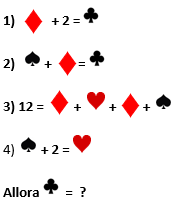 Risposte possibili:A)	1B)	5C)	4D)	3E)	6La risposta corretta è la B) Infatti, basta sostituire i valori noti nelle equazioni, cercando di semplificare.Sappiamo dalla seconda equazione che: fiori = picche + quadri Sostituiamo questo valore nella prima equazione, ottenendo:quadri + 2 = picche + quadriQuindi:picche = quadri + 2  - quadriCioè:picche = 2Adesso che conosciamo quanto vale picche, sostituiamo il suo valore nella quarta equazione:2 + 2 = cuoriCioè cuori = 4Sostituiamo anche questo valore nella terza equazione:12 = quadri + 4 + quadri + 2Quindi:12 – 4 – 2 = 2 quadriQuindi:2 quadri = 6Cioè: quadri = 3Sostituiamo anche questo valore nella seconda equazione ed otteniamo: 2 + 3 = fioriCioè: fiori = 5Titolo: Test di Logica numerica – MatriciData la seguente matrice di numeri, trova la cifra mancante3 5 41 11 62 8 ? (incognita)Risposte possibili:A)	5B)	6C)	7D)	8E)	9La risposta corretta è la A) Bisogna procedere ragionando sia per riga, sia per colonna. La regola sembrerebbe essere quella di sommare le prime due cifre, sia delle righe, sia delle colonne e dividere poi il risultato per 2.Verifichiamo:•	Prima riga: (3 + 5) / 2 = 4•	Seconda riga: (1 + 11) / 2 = 6•	Prima colonna: (3 + 1) / 2 = 2•	Seconda colonna: (5 + 11) / 2 = 8La regola è confermata, quindi calcoliamo il valore per la terza riga e vediamo se coincide con il valore della terza colonna:•	Terza riga: (2 + 8) / 2 = 5•	Terza colonna: (4 + 6) / 2 = 5       OK, questa è la chiaveTitolo: Test di Logica numerica – LogicaUna formica scala un muro di 12 metri. Ogni giorno riesce a salire di 3 metri, ma durante la notte scivola indietro di 2 metri.Quanto ci metterà la formica a raggiungere la cima del muro?Risposte possibili:A)	7 giorniB)	8 giorniC)	9 giorniD)	10 giorniE)	11 giorniLa risposta corretta è la D) Infatti, la formica riesce a salire di 1 metro ogni giorno. Al decimo giorno, però, avrà raggiunto la cima del muro e quindi non scivolerà più indietro.Calcolando:•	primo giorno: 1 metro•	secondo giorno: 1 + 1 = 2 metri•	terzo giorno: 2 + 1 = 3 metri•	quarto giorno: 3 + 1 = 4 metri•	quinto giorno: 4 + 1 = 5 metri•	sesto giorno: 5 + 1 = 6 metri•	settimo giorno: 6 + 1 = 7 metri•	ottavo giorno: 7 + 1 = 8 metri•	nono giorno: 8 + 1 = 9 metri•	decimo giorno: 9 + 3 = 12 metri Si sommano 3 metri in quanto la formica ha raggiunto la cima del muro e quindi non scivola più indietro durante la notteTitolo: Test di Logica numerica – Logica numerica-deduttiva (1)Individua, tra le soluzioni proposte, la serie di numeri coerente con le righe contraddistinte dal segno “più” in questa tabella di numeri5, 6, 2, più7, 2, 2, meno2, 4, 6, meno5, 5, 3, più7, 5, 1, piùRisposte possibili:La risposta corretta è la D) Infatti, bisogna ragionare sulle righe contrassegnate dal segno “+” per trovare la logica, mentre quelle contrassegnate dal segno “-“ non devono seguire la stessa logica.Nella prima riga troviamo i numeri 5; 6; e 2. Non sembrano legati tra loro, in quanto non sono uno multiplo dell’altro, non sono in progressione, ecc. Facciamo quindi la loro somma:5 + 6 + 2 = 13Prendiamo i numeri della quarta riga, che è sempre contrassegnata dal segno “+”.Anche qui non sembra esserci nessuna logica, ma se facciamo la somma dei numeri, il risultato è anche in questo caso 135 + 5 + 3 = 13Consideriamo i numeri della quinta riga, sempre contrassegnata dal segno “+” e sommiamo i numeri per verificare la regola del 13:7 + 5 + 1 = 13Quindi la chiave sarà la serie di numeri la cui somma è 13. Infatti, i numeri della risposta D), sommati, danno 13 e la regola non è valida per nessuna delle righe col segno “-“!Titolo: Test di Logica numerica – Logica numerica-deduttiva (2)Individua, tra le soluzioni proposte, la serie di numeri coerente con le righe contraddistinte dal segno “più” in questa tabella di numeri5, 15, 13, più9, 8, 15, meno11, 33, 31, più3, 6, 4, menoRisposte possibili:A)	7; 21; 23B)	6; 18; 16C)	4; 12; 9D)	10; 24; 22E)	12; 36; 33La risposta corretta è la B) Ragioniamo sulle righe contrassegnate dal segno “+” per trovare la logica, mentre quelle contrassegnate dal segno “-“ non devono seguire la stessa logica.Nella prima riga troviamo i numeri 5; 15; e 13. Il secondo numero è il triplo del primo numero della riga. L’ultimo numero, invece, è il risultato del secondo numero della riga a cui viene sottratto 2. Infatti:15 - 2 = 13Prendiamo i numeri della terza riga, che è sempre contrassegnata dal segno “+”.Anche qui il secondo numero è il triplo del primo numero della riga. L’ultimo numero è sempre dato dal secondo numero della riga a cui viene sottratto 2:33 - 2 = 31Quindi la chiave sarà la serie di numeri il cui secondo numero è il triplo del primo e il cui terzo numero è dato dalla sottrazione del numero 2 al secondo numero. Infatti, i numeri della risposta B), corrispondono alla regola che abbiamo individuato: 18 è il triplo di 6     e   18 – 2 = 16  e la regola non è valida per nessuna delle righe col segno “-“!Titolo: Test di Logica numerica – Calcolo delle probabilità (1)Gino ha un sacchetto di caramelle in cui ci sono:•	20 caramelle verdi•	10 gialle•	15 rosse•	e 5 bluChe probabilità ci sono che Gino peschi una caramella gialla?Risposte possibili:A)	50 %B)	40%C)	30 %D)	20 %E)	10 %La risposta corretta è la D) Per prima cosa sommiamo tra loro tutte le caramelle contenute nel sacchetto:20 + 10 + 15 + 5 = 50 caramelleSappiamo che le caramelle gialle sono 10 in tutto e quindi dividiamo questo numero per il totale delle caramelle:10 / 50 = 0,2Dopodiché, per avere la percentuale, basta moltiplicare questo risultato per 100:0,2 x 100 = 20 % che è la chiave del quesitoTitolo: Test di Logica numerica – Calcolo delle probabilità (2)Arturo sta giocando ai dadi con gli amici. Per vincere la somma dei due dadi deve fare almeno 10. Che probabilità ha di vincere?Risposte possibili:A)	5/36B)	5/12C)	5/18D)	1/12E)	1/6La risposta corretta è la E) Per trovare la chiave, per prima cosa calcoliamo i casi possibili, cioè quante diverse combinazioni di lancio si possono verificare.Dal momento che ogni dado ha 6 facce (ed i dadi sono due), i casi possibili sono:6 x 6 = 36I casi favorevoli (cioè che la somma dei 2 dadi sia almeno 10), invece, va calcolata:Primo dado 4	Secondo dado 6	Somma 10Primo dado 5	Secondo dado 5	Somma 10Primo dado 5	Secondo dado 6	Somma 11Primo dado 6	Secondo dado 4	Somma 10Primo dado 6	Secondo dado 5	Somma 11Primo dado 6	Secondo dado 6	Somma 12I casi favorevoli, cioè i risultati in cui la somma dei due dadi sia almeno 10 (ma vanno calcolati anche i risultati che valgono di più, perché la domanda dice che ad Arturo basta un 10, e quindi vincerebbe anche con un risultato superiore) sono 6.Adesso per calcolare la probabilità dell’evento, bisogna dividere i casi favorevoli per i casi possibili. Quindi:6/36 = 1/6Titolo: Test di Logica numerica – Spazio/tempo/velocitàMario e Luigi sono due amici che abitano in due città diverse distanti tra loro 300 km. Hanno deciso di incontrarsi a metà strada ed entrambi partono di casa alle 10 del mattino.Dopo 1 ora, Mario ha percorso metà del tragitto, mentre Luigi, più prudente, ha viaggiato a 2/3 della velocità di Mario. Quanti chilometri deve ancora percorrere Luigi per arrivare a destinazione?Risposte possibili:A)	70 kmB)	80 kmC)	90 kmD)	100 kmE)	110 kmLa risposta corretta è la D) Sappiamo, infatti, che Mario ha percorso 75 km alle 11 del mattino, quindi ha viaggiato ad una velocità di 75 km/hLuigi, invece, ha viaggiato ad una velocità pari a 2/3 di 75 km/h, quindi:2/3 x 75 = 150/3 = 50 km/h  Se Luigi ha viaggiato ad una velocità di 50 km/h, allora dopo 1 ora ha già percorso 50 kmQuindi Luigi deve ancora percorrere:150 – 50 = 100 kmTitolo: Test di Logica numerica – PesateUn orefice ha appena comprato 24 monete d’oro identiche. Tuttavia, pesandole, si accorge che una (a parità di dimensioni) pesa 1 grammo meno delle altre (probabilmente è falsa). Con una bilancia a due piatti, quante pesate saranno necessarie per individuare questa moneta falsa con sicurezza?Risposte possibili:A)	3 pesateB)	4 pesateC)	5 pesateD)	6 pesateE)	7 pesateLa risposta corretta è la B) Infatti:•	Prima pesata - Come prima cosa, l’orefice deve dividere le 24 monete in 2 gruppi da 12 monete ciascuno, ponendo entrambi i gruppi sui 2 piatti della bilancia.A questo punto, le 12 monete sul piatto meno pesante contengono sicuramente la moneta più leggera.•	Seconda pesata – L’orefice ripesa la 12 monete del gruppo più leggero, mettendone 6 su un piatto e 6 sull’altro. Le 6 più leggere contengono la moneta falsa.•	Terza pesata – L’orefice divide le 6 monete rimaste in 2 gruppi da 3 monete su ogni piatto. Le 3 più leggere contengono la moneta falsa.•	Quarta pesata – L’orefice pone 1 delle 3 monete rimaste su un piatto e 1 sull’altro. Se una delle due pesa di meno dell’altra, ha individuato con sicurezza la moneta falsa. Ma anche se entrambe avessero lo stesso peso, avrebbe comunque individuato quella falsa nella terza moneta lasciata da parte e non pesata con le altre 2.Titolo: Test di Logica numerica – Aste in equilibrio.Un’asta lunga 1 metro è sospesa per il suo centro. Sapendo che a sinistra, alla distanza di 30 cm dall’estremità è applicato un peso di 5 kg, quale peso bisogna applicare all’estremità opposta dell’asta affinché rimanga in equilibrio?Risposte possibili:A)	0,5 kgB)	1 kgC)	1,5 kgD)	2 kgE)	2,5 kgLa risposta corretta è la D) Per prima cosa dobbiamo calcolare il momento. Sappiamo che il peso di 5 Kg è applicato a 30 cm dall’estremità sinistra, il che vuol dire che è a 20 cm dal fulcro. Quindi:5 kg x 20 cm = 100 questo è il momento a sinistraPer mantenere l’asta in equilibrio, bisogna trovare il peso X che contrasta il momento a sinistra. Sappiamo che questo peso va agganciato all’estremità destra dell’asta (50 cm dal fulcro). Quindi possiamo scrivere:X kg x 50 cm = 100   perché il peso X applicato a destra deve uguagliare il momento di 100 a sinistraX = 100 / 50 = 2 KgTitolo: Test di Logica numerica – GraficiGuardando il grafico proposto e sapendo che gli occupati nel 2016 erano 100.000, quanti sono più o meno quelli nel 2019?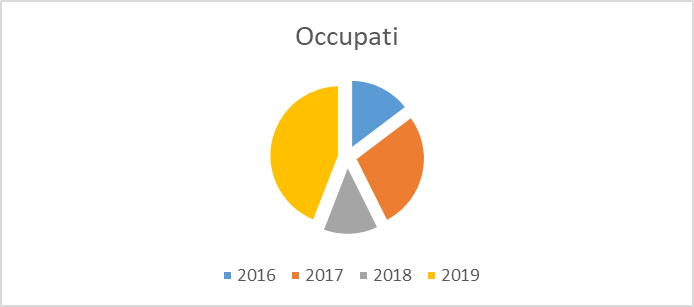 Risposte possibili:A)	200.000B)	300.000C)	500.000D)	600.000E)	700.000La risposta corretta è la B) Infatti, è facile dal confronto notare che nel:•	2017 gli occupati sono raddoppiati, rispetto al 2016•	2018 sono rimasti più o meno invariati rispetto al 2016•	2019 sono triplicati rispetto al 2016Titolo: RiepilogoBene, siamo giunti alla fine di questo modulo sui test di Logica numerica e alla fine del corso introduttivo ai Test preselettivi.Ti ricordo che questa categoria di test comprende ben 17 diverse tipologie e cioè:1)	serie numeriche, serie alfabetiche, serie miste2)	corrispondenze numeri/lettere3)	potenze4)	frazioni5)	percentuali e tassi d’interesse6)	proporzioni7)	medie8)	equazioni9)	equazioni con simboli10)	matrici11)	logica12)	logica numerica-deduttiva13)	calcolo delle probabilità14)	spazio/tempo/velocità15)	pesate16)	aste in equilibrio17)	interpretazione dati dei grafici.